GYMCR/670/2018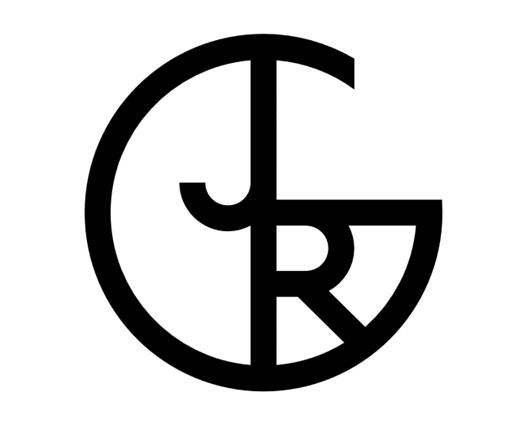 Gymnázium Josefa Ressela, Chrudim,Olbrachtova 291          Vyhlášení přijímacího řízení Ředitelka gymnázia vyhlašuje podle § 60 školského zákona tato kritéria, kterými se stanovuje přijímání ke studiu na Gymnáziu Josefa Ressela, Chrudim, Olbrachtova 291.Řádně přihlášení uchazeči budou přijímáni ke studiu na základě hodnocení:výsledku jednotné přijímací zkoušky konané formou písemných testů ze vzdělávacích oborů Český jazyk a literatura a Matematika a její aplikacena vysvědčení z předcházejícího vzdělávání ve vybraných předmětech /bez výchov/ podle § 60 písm. d) školského zákonadalších kritérií, která osvědčují vhodné schopnosti, vědomosti a zájmy uchazeče                     podle § 60 písm. d) školského zákona.Kritéria pro přijetí v přijímacím řízení ve školním roce 2019/20Obor studia 79-41-K/81Gymnázium – osmileté vzdělávání.Pro školní rok 2019/20 bude přijato do jedné třídy 30 uchazečů, kteří splní podmínky přijímacího řízení.a) 	1. kritérium - výsledek jednotné přijímací zkoušky ve formě centrálně zadávaných testů z českého jazyka a matematiky. Maximální počet bodů: matematika 50 bodů,  český jazyk 50 bodů. b)	2. kritérium – hodnocení za vysvědčení ve 2. pololetí čtvrtého ročníku a v 1. pololetí pátého ročníku z matematiky, českého jazyka, cizího jazyka, přírodovědy a vlastivědy.                                                                               Maximální počet bodů – 20 (viz. příloha č. 1 – Přidělení bodů za prospěch na ZŠ).c)	3. kritérium – další aktivity – maximálně 2 body:   Za úspěšnou reprezentaci školy ve  vědomostních soutěžích – 2 body.Za reprezentaci školy v ostatních zájmových soutěžích – 1 bod.Podmínky pro přijetí:1. Základní podmínkou pro přijetí ke studiu je dosažení minimální bodové hranice 30 bodů v součtu obou přijímacích testů (1. kritérium).2. Pokud splní 1. kritérium více než 30 uchazečů, rozhoduje o přijetí celkový součet bodů            ze všech tří kritérií. 3. Při shodném celkovém součtu bodů u více uchazečů rozhoduje o jejich pořadí nejdříve vyšší počet bodů z písemných testů (1. kritérium), poté body získané za prospěch na ZŠ            (2. kritérium), nakonec body za další aktivity (3. kritérium).V Chrudimi dne 6. 11. 2018				Mgr. Klára Jelinková, v.r.  ředitelka gymnázia